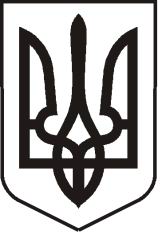 УКРАЇНАЛУГАНСЬКА  ОБЛАСТЬПОПАСНЯНСЬКИЙ  РАЙОН
ПОПАСНЯНСЬКА  МІСЬКА  РАДАШОСТОГО   СКЛИКАННЯВІСІМДЕСЯТ ВОСЬМА СЕСІЯРIШЕННЯ26 липня 2017 року                         м. Попасна	                                       № 88/9Про закріплення права комунальноївласності на земельну ділянку та передачу її в оренду у м. ПопаснаРозглянувши заяву Товариства з обмеженою відповідальністю                    «АТБ-торгстрой» (вх. від 17.07.2017 № 894-02/07) з проханням передати земельну ділянку в оренду, керуючись ст. ст. 12, 93, 122, 124, 125, 126 Земельного кодексу України, Законом України «Про внесення змін до деяких законодавчих актів України щодо розмежування земель державної та комунальної власності», Законом України «Про Державний земельний кадастр», Законом України «Про землеустрій», п. 34 ч.1 ст. 26  Закону України «Про місцеве самоврядування в Україні», Попаснянська міська радаВИРІШИЛА:Закріпити право комунальної власності на земельну ділянку, яка розташована за адресою: Луганська область, Попаснянський район,                 м. Попасна, вулиця Спортивна, 3б, площею 0,1620 га, кадастровий номер земельної ділянки 4423810100:04:004:0016 за територіальною громадою м. Попасна в особі Попаснянської міської ради (Луганська обл., м. Попасна, вул. Мічуріна, 1, код ЄДРПОУ 26271498).Передати Товариству з обмеженою відповідальністю «АТБ-торгстрой» в оренду строком на 10 (десять) років земельну ділянку, яка розташована за адресою: Луганська область, Попаснянський район,                  м. Попасна, вулиця Спортивна, 3б, площею 0,1620 га – для обслуговування будівлі супермаркету з автостоянкою із земель  житлової та громадської забудови, кадастровий номер 4423810100:04:004:0016, орендна плата – 12 (дванадцять) відсотків від нормативної грошової оцінки земельної ділянки.Контроль за виконанням рішення покласти на  постійну комісію міської ради  з питань транспорту, зв’язку та благоустрою, земельних  відносин та охорони довкілля.Міський голова                                                                                  Ю.І.Онищенко